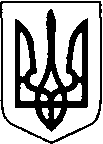 Виконавчий  комітет  Нововолинської  міської  радиВолинської областіР І Ш Е Н Н Я  Проект17 лютого 2022 року                       м. Нововолинськ                                      № Про роботу спостережноїкомісії за 2021 рікВідповідно до Закону України «Про місцеве самоврядування», п. 18, пп. 4 Положення про спостережну комісію, затвердженого рішенням виконавчого комітету Нововолинської міської ради № 305 від 20.09.2012р., заслухавши звіт голови спостережної комісії Вікторії Скриннік про результати діяльності спостережної комісії за 2021р., виконавчий комітет Нововолинської міської ради:ВИРІШИВ:Звіт голови спостережної комісії Вікторії Скриннік про діяльність спостережної комісії за 2021 рік взяти до відома (додається) та визнати роботу спостережної комісії задовільною.Спостережній комісії продовжити роботу щодо здійснення своєї діяльності відповідно до покладених на неї завдань.Контроль за виконанням даного рішення покласти на заступника міського голови з питань діяльності виконавчих органів Вікторію Скриннік.Міський голова                                                                                  Борис КАРПУСАнжела Карпінська 31184ЗВІТпро роботу спостережної комісії за  2021 рікСпостережна комісія при виконавчому комітеті Нововолинської міської ради проводить свою роботу згідно рішень виконавчого комітету Нововолинської міської ради від 20.09.2012 року №305 «Про внесення змін до положення про спостережну комісію» та від 18.03.2021 року №88 «Про спостережну комісію». До складу комісії входять представники органів місцевого самоврядування, громадських організацій та окремі громадяни. Загальна чисельність 12 чоловік.Основними завданнями комісії протягом звітного року є організація  громадського контролю за дотриманням прав, основних свобод і законних інтересів засуджених осіб та осіб, звільнених від відбування покарання, а також  умовно - достроково звільненими від відбування покарання.Формою роботи комісії є засідання. Протягом року міською спостережною комісією проведено 8 засідань, на яких розглядалися питання: про організацію виховної роботи з особами умовно - достроково звільненими від відбування покарання за місцем їх проживання та роботи; про роботу міського центру соціальних служб з питань надання соціальних послуг особам, які засуджені без позбавлення волі, умовно-достроково звільненні від відбування покарання; про соціальний захист осіб, які повернулися з місць позбавлення волі, про роботу міської філії Волинського обласного центру зайнятості щодо працевлаштування осіб засуджених умовно або до покарань, не пов’язаних з позбавленням волі та осіб умовно – достроково звільнених та звільнених після відбування покарання. Дільничні офіцери поліції сектору превенції відділу поліції №1 (м. Нововолинськ) проводять відповідну роботу та здійснюють контроль за поведінкою засуджених осіб, які проживають на території міста. З ними проводяться профілактичні бесіди про неприпустимість протиправної поведінки, здійснюється контроль даних осіб за місцем проживання.За звітний період до спостережної комісії при міськвиконкомі особистих звернень від зазначеної категорії громадян не надходило. Розглянуто і погоджено подання Володимир-Волинського районного відділу №2 філії Центру пробації у Волинській області про умовно-дострокове звільнення 1 особи.Ведеться облік осіб, умовно-достроково звільнених від відбування покарання. Проводиться звірка  осіб, які повернулися  з місць позбавлення волі на територію обслуговування Нововолинського відділу поліції №1.  	Пріоритетними напрямами роботи спостережної комісії в даний час і на перспективу є організація та здійснення громадського контролю за дотриманням прав, основних свобод і законних інтересів засуджених осіб та осіб, звільнених умовно-достроково від відбування покарання за місцем їх проживання упродовж невідбутої частини покарання.